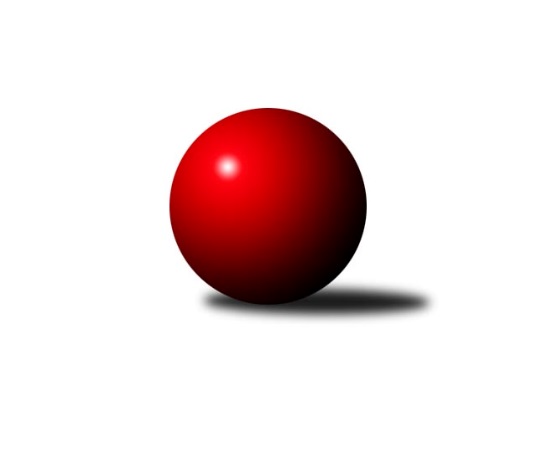 Č.9Ročník 2015/2016	23.5.2024 Meziokresní přebor - Nový Jičín, Přerov, Vsetín 2015/2016Statistika 9. kolaTabulka družstev:		družstvo	záp	výh	rem	proh	skore	sety	průměr	body	plné	dorážka	chyby	1.	TJ Nový Jičín ˝A˝	8	8	0	0	41.0 : 7.0 	(47.0 : 17.0)	1633	16	1150	483	29.5	2.	TJ Spartak Bílovec˝B˝	8	6	0	2	33.0 : 15.0 	(38.5 : 25.5)	1559	12	1114	445	32.6	3.	TJ Odry ˝B˝	8	5	1	2	29.0 : 19.0 	(37.0 : 27.0)	1571	11	1107	464	32	4.	Kelč˝B˝	8	3	0	5	17.0 : 31.0 	(26.5 : 37.5)	1517	6	1093	423	42.9	5.	TJ Nový Jičín˝C˝	7	2	1	4	17.0 : 25.0 	(23.0 : 33.0)	1491	5	1060	431	39	6.	TJ Nový Jičín˝B˝	7	1	0	6	9.0 : 33.0 	(18.0 : 38.0)	1454	2	1020	434	41.3	7.	TJ Frenštát p.R. ˝B˝	8	1	0	7	16.0 : 32.0 	(26.0 : 38.0)	1455	2	1052	403	52.5Tabulka doma:		družstvo	záp	výh	rem	proh	skore	sety	průměr	body	maximum	minimum	1.	TJ Nový Jičín ˝A˝	4	4	0	0	20.0 : 4.0 	(22.0 : 10.0)	1638	8	1709	1569	2.	TJ Spartak Bílovec˝B˝	4	3	0	1	19.0 : 5.0 	(22.5 : 9.5)	1607	6	1667	1572	3.	TJ Odry ˝B˝	4	3	0	1	15.0 : 9.0 	(21.0 : 11.0)	1555	6	1617	1501	4.	TJ Nový Jičín˝C˝	4	2	1	1	14.0 : 10.0 	(17.5 : 14.5)	1564	5	1617	1516	5.	Kelč˝B˝	4	2	0	2	10.0 : 14.0 	(14.5 : 17.5)	1531	4	1550	1500	6.	TJ Nový Jičín˝B˝	3	1	0	2	6.0 : 12.0 	(10.0 : 14.0)	1497	2	1524	1477	7.	TJ Frenštát p.R. ˝B˝	4	1	0	3	10.0 : 14.0 	(15.0 : 17.0)	1492	2	1557	1460Tabulka venku:		družstvo	záp	výh	rem	proh	skore	sety	průměr	body	maximum	minimum	1.	TJ Nový Jičín ˝A˝	4	4	0	0	21.0 : 3.0 	(25.0 : 7.0)	1623	8	1654	1586	2.	TJ Spartak Bílovec˝B˝	4	3	0	1	14.0 : 10.0 	(16.0 : 16.0)	1547	6	1619	1492	3.	TJ Odry ˝B˝	4	2	1	1	14.0 : 10.0 	(16.0 : 16.0)	1579	5	1598	1555	4.	Kelč˝B˝	4	1	0	3	7.0 : 17.0 	(12.0 : 20.0)	1513	2	1537	1447	5.	TJ Nový Jičín˝C˝	3	0	0	3	3.0 : 15.0 	(5.5 : 18.5)	1466	0	1505	1435	6.	TJ Frenštát p.R. ˝B˝	4	0	0	4	6.0 : 18.0 	(11.0 : 21.0)	1437	0	1514	1361	7.	TJ Nový Jičín˝B˝	4	0	0	4	3.0 : 21.0 	(8.0 : 24.0)	1449	0	1480	1406Tabulka podzimní části:		družstvo	záp	výh	rem	proh	skore	sety	průměr	body	doma	venku	1.	TJ Nový Jičín ˝A˝	8	8	0	0	41.0 : 7.0 	(47.0 : 17.0)	1633	16 	4 	0 	0 	4 	0 	0	2.	TJ Spartak Bílovec˝B˝	8	6	0	2	33.0 : 15.0 	(38.5 : 25.5)	1559	12 	3 	0 	1 	3 	0 	1	3.	TJ Odry ˝B˝	8	5	1	2	29.0 : 19.0 	(37.0 : 27.0)	1571	11 	3 	0 	1 	2 	1 	1	4.	Kelč˝B˝	8	3	0	5	17.0 : 31.0 	(26.5 : 37.5)	1517	6 	2 	0 	2 	1 	0 	3	5.	TJ Nový Jičín˝C˝	7	2	1	4	17.0 : 25.0 	(23.0 : 33.0)	1491	5 	2 	1 	1 	0 	0 	3	6.	TJ Nový Jičín˝B˝	7	1	0	6	9.0 : 33.0 	(18.0 : 38.0)	1454	2 	1 	0 	2 	0 	0 	4	7.	TJ Frenštát p.R. ˝B˝	8	1	0	7	16.0 : 32.0 	(26.0 : 38.0)	1455	2 	1 	0 	3 	0 	0 	4Tabulka jarní části:		družstvo	záp	výh	rem	proh	skore	sety	průměr	body	doma	venku	1.	Kelč˝B˝	0	0	0	0	0.0 : 0.0 	(0.0 : 0.0)	0	0 	0 	0 	0 	0 	0 	0 	2.	TJ Nový Jičín˝C˝	0	0	0	0	0.0 : 0.0 	(0.0 : 0.0)	0	0 	0 	0 	0 	0 	0 	0 	3.	TJ Nový Jičín˝B˝	0	0	0	0	0.0 : 0.0 	(0.0 : 0.0)	0	0 	0 	0 	0 	0 	0 	0 	4.	TJ Spartak Bílovec˝B˝	0	0	0	0	0.0 : 0.0 	(0.0 : 0.0)	0	0 	0 	0 	0 	0 	0 	0 	5.	TJ Odry ˝B˝	0	0	0	0	0.0 : 0.0 	(0.0 : 0.0)	0	0 	0 	0 	0 	0 	0 	0 	6.	TJ Frenštát p.R. ˝B˝	0	0	0	0	0.0 : 0.0 	(0.0 : 0.0)	0	0 	0 	0 	0 	0 	0 	0 	7.	TJ Nový Jičín ˝A˝	0	0	0	0	0.0 : 0.0 	(0.0 : 0.0)	0	0 	0 	0 	0 	0 	0 	0 Zisk bodů pro družstvo:		jméno hráče	družstvo	body	zápasy	v %	dílčí body	sety	v %	1.	Tomáš Binek 	TJ Frenštát p.R. ˝B˝ 	7	/	8	(88%)	12	/	16	(75%)	2.	Radek Škarka 	TJ Nový Jičín ˝A˝ 	6	/	6	(100%)	12	/	12	(100%)	3.	Jan Pospěch 	TJ Nový Jičín ˝A˝ 	6	/	6	(100%)	10.5	/	12	(88%)	4.	Michal Kudela 	TJ Spartak Bílovec˝B˝ 	5	/	8	(63%)	9.5	/	16	(59%)	5.	Jana Hrňová 	TJ Nový Jičín˝C˝ 	4	/	4	(100%)	7	/	8	(88%)	6.	Libor Jurečka 	TJ Nový Jičín ˝A˝ 	4	/	4	(100%)	6.5	/	8	(81%)	7.	Radek Chovanec 	TJ Nový Jičín ˝A˝ 	4	/	4	(100%)	6	/	8	(75%)	8.	Ota Beňo 	TJ Spartak Bílovec˝B˝ 	4	/	5	(80%)	7	/	10	(70%)	9.	Miroslav Makový 	TJ Frenštát p.R. ˝B˝ 	4	/	5	(80%)	7	/	10	(70%)	10.	Jiří Madecký 	TJ Nový Jičín ˝A˝ 	4	/	6	(67%)	8	/	12	(67%)	11.	Věra Ovšáková 	TJ Odry ˝B˝ 	4	/	6	(67%)	8	/	12	(67%)	12.	Jaroslav Černý 	TJ Spartak Bílovec˝B˝ 	4	/	6	(67%)	7	/	12	(58%)	13.	Rostislav Klazar 	TJ Spartak Bílovec˝B˝ 	4	/	7	(57%)	7	/	14	(50%)	14.	Ján Pelikán 	TJ Nový Jičín˝B˝ 	4	/	7	(57%)	7	/	14	(50%)	15.	Lucie Kučáková 	TJ Odry ˝B˝ 	3	/	4	(75%)	6	/	8	(75%)	16.	Ondřej Gajdičiar 	TJ Odry ˝B˝ 	3	/	4	(75%)	3	/	8	(38%)	17.	Jan Mlčák 	Kelč˝B˝ 	3	/	5	(60%)	6	/	10	(60%)	18.	Eva Telčerová 	TJ Nový Jičín˝C˝ 	3	/	5	(60%)	5	/	10	(50%)	19.	Daniel Malina 	TJ Odry ˝B˝ 	3	/	7	(43%)	8	/	14	(57%)	20.	Emil Rubač 	TJ Spartak Bílovec˝B˝ 	2	/	2	(100%)	4	/	4	(100%)	21.	Miloš Šrot 	TJ Spartak Bílovec˝B˝ 	2	/	2	(100%)	3	/	4	(75%)	22.	Rudolf Chuděj 	TJ Odry ˝B˝ 	2	/	2	(100%)	3	/	4	(75%)	23.	Tomáš Richtar 	Kelč˝B˝ 	2	/	3	(67%)	2	/	6	(33%)	24.	Marie Pavelková 	Kelč˝B˝ 	2	/	7	(29%)	7	/	14	(50%)	25.	Iva Volná 	TJ Nový Jičín˝C˝ 	2	/	7	(29%)	4	/	14	(29%)	26.	Martin Jarábek 	Kelč˝B˝ 	2	/	8	(25%)	4.5	/	16	(28%)	27.	Pavel Hedviček 	TJ Frenštát p.R. ˝B˝ 	2	/	8	(25%)	4	/	16	(25%)	28.	Jiří Brož 	TJ Odry ˝B˝ 	1	/	1	(100%)	2	/	2	(100%)	29.	Jan Frydrych 	TJ Odry ˝B˝ 	1	/	2	(50%)	2	/	4	(50%)	30.	Jiří Janošek 	Kelč˝B˝ 	1	/	2	(50%)	2	/	4	(50%)	31.	Pavel Madecký 	TJ Nový Jičín ˝A˝ 	1	/	3	(33%)	3	/	6	(50%)	32.	Josef Chvatík 	Kelč˝B˝ 	1	/	3	(33%)	3	/	6	(50%)	33.	Iveta Babincová 	TJ Odry ˝B˝ 	1	/	3	(33%)	3	/	6	(50%)	34.	Daniel Ševčík st.	TJ Odry ˝B˝ 	1	/	3	(33%)	2	/	6	(33%)	35.	Petr Tichánek 	TJ Nový Jičín˝B˝ 	1	/	4	(25%)	2	/	8	(25%)	36.	Martin D’Agnolo 	TJ Nový Jičín˝B˝ 	1	/	5	(20%)	4	/	10	(40%)	37.	Lenka Žurková 	TJ Nový Jičín˝C˝ 	1	/	5	(20%)	3.5	/	10	(35%)	38.	Jaroslav Riedel 	TJ Nový Jičín˝B˝ 	1	/	5	(20%)	3	/	10	(30%)	39.	Šárka Pavlištíková 	TJ Nový Jičín˝C˝ 	1	/	5	(20%)	2.5	/	10	(25%)	40.	Martin Vavroš 	TJ Frenštát p.R. ˝B˝ 	1	/	8	(13%)	3	/	16	(19%)	41.	Jiří Plešek 	TJ Nový Jičín˝B˝ 	0	/	1	(0%)	0	/	2	(0%)	42.	Zdeněk Zouna 	TJ Frenštát p.R. ˝B˝ 	0	/	1	(0%)	0	/	2	(0%)	43.	Jana Hájková 	TJ Nový Jičín˝C˝ 	0	/	2	(0%)	1	/	4	(25%)	44.	Tomáš Polášek 	TJ Nový Jičín˝B˝ 	0	/	2	(0%)	1	/	4	(25%)	45.	Jan Schwarzer 	TJ Nový Jičín ˝A˝ 	0	/	2	(0%)	0	/	4	(0%)	46.	Milan Grejcar 	TJ Frenštát p.R. ˝B˝ 	0	/	2	(0%)	0	/	4	(0%)	47.	Zdeněk Sedlář 	Kelč˝B˝ 	0	/	4	(0%)	2	/	8	(25%)	48.	Jiří Hradil 	TJ Nový Jičín˝B˝ 	0	/	4	(0%)	1	/	8	(13%)Průměry na kuželnách:		kuželna	průměr	plné	dorážka	chyby	výkon na hráče	1.	TJ Spartak Bílovec, 1-2	1567	1116	451	35.5	(391.9)	2.	TJ Nový Jičín, 1-4	1547	1097	449	36.4	(386.9)	3.	TJ Kelč, 1-2	1537	1080	457	39.3	(384.3)	4.	Sokol Frenštát pod Radhoštěm, 1-2	1514	1087	427	43.1	(378.6)	5.	TJ Odry, 1-4	1511	1076	435	41.8	(378.0)Nejlepší výkony na kuželnách:TJ Spartak Bílovec, 1-2TJ Spartak Bílovec˝B˝	1667	1. kolo	Jiří Madecký 	TJ Nový Jičín ˝A˝	430	4. koloTJ Nový Jičín ˝A˝	1654	4. kolo	Rostislav Klazar 	TJ Spartak Bílovec˝B˝	429	1. koloTJ Spartak Bílovec˝B˝	1602	4. kolo	Rostislav Klazar 	TJ Spartak Bílovec˝B˝	424	4. koloTJ Spartak Bílovec˝B˝	1586	6. kolo	Jan Pospěch 	TJ Nový Jičín ˝A˝	424	4. koloTJ Spartak Bílovec˝B˝	1572	9. kolo	Jaroslav Černý 	TJ Spartak Bílovec˝B˝	421	1. koloKelč˝B˝	1535	1. kolo	Emil Rubač 	TJ Spartak Bílovec˝B˝	421	6. koloTJ Nový Jičín˝B˝	1467	9. kolo	Michal Kudela 	TJ Spartak Bílovec˝B˝	419	4. koloTJ Nový Jičín˝C˝	1458	6. kolo	Ota Beňo 	TJ Spartak Bílovec˝B˝	414	6. kolo		. kolo	Ota Beňo 	TJ Spartak Bílovec˝B˝	413	1. kolo		. kolo	Radek Škarka 	TJ Nový Jičín ˝A˝	411	4. koloTJ Nový Jičín, 1-4TJ Nový Jičín ˝A˝	1709	6. kolo	Jan Pospěch 	TJ Nový Jičín ˝A˝	459	1. koloTJ Nový Jičín ˝A˝	1665	1. kolo	Jan Pospěch 	TJ Nový Jičín ˝A˝	456	6. koloTJ Nový Jičín˝C˝	1617	8. kolo	Jiří Madecký 	TJ Nový Jičín ˝A˝	454	6. koloTJ Nový Jičín ˝A˝	1609	9. kolo	Jana Hrňová 	TJ Nový Jičín˝C˝	449	8. koloTJ Odry ˝B˝	1598	8. kolo	Rostislav Klazar 	TJ Spartak Bílovec˝B˝	446	2. koloTJ Nový Jičín ˝A˝	1586	7. kolo	Tomáš Binek 	TJ Frenštát p.R. ˝B˝	446	3. koloTJ Odry ˝B˝	1586	6. kolo	Radek Škarka 	TJ Nový Jičín ˝A˝	444	1. koloTJ Nový Jičín ˝A˝	1569	3. kolo	Jana Hrňová 	TJ Nový Jičín˝C˝	429	7. koloTJ Nový Jičín˝C˝	1562	5. kolo	Daniel Malina 	TJ Odry ˝B˝	429	4. koloTJ Nový Jičín˝C˝	1562	3. kolo	Věra Ovšáková 	TJ Odry ˝B˝	426	6. koloTJ Kelč, 1-2TJ Nový Jičín ˝A˝	1646	2. kolo	Jan Pospěch 	TJ Nový Jičín ˝A˝	450	2. koloTJ Spartak Bílovec˝B˝	1619	8. kolo	Jan Mlčák 	Kelč˝B˝	440	2. koloKelč˝B˝	1550	4. kolo	Radek Škarka 	TJ Nový Jičín ˝A˝	419	2. koloKelč˝B˝	1547	8. kolo	Jaroslav Černý 	TJ Spartak Bílovec˝B˝	416	8. koloKelč˝B˝	1525	2. kolo	Jan Mlčák 	Kelč˝B˝	414	8. koloTJ Nový Jičín˝C˝	1505	4. kolo	Michal Kudela 	TJ Spartak Bílovec˝B˝	413	8. koloKelč˝B˝	1500	7. kolo	Jan Mlčák 	Kelč˝B˝	411	4. koloTJ Nový Jičín˝B˝	1406	7. kolo	Marie Pavelková 	Kelč˝B˝	410	7. kolo		. kolo	Rostislav Klazar 	TJ Spartak Bílovec˝B˝	406	8. kolo		. kolo	Marie Pavelková 	Kelč˝B˝	404	8. koloSokol Frenštát pod Radhoštěm, 1-2TJ Nový Jičín ˝A˝	1606	8. kolo	Radek Škarka 	TJ Nový Jičín ˝A˝	427	8. koloTJ Odry ˝B˝	1578	2. kolo	Martin Vavroš 	TJ Frenštát p.R. ˝B˝	422	2. koloTJ Frenštát p.R. ˝B˝	1557	5. kolo	Věra Ovšáková 	TJ Odry ˝B˝	422	2. koloTJ Spartak Bílovec˝B˝	1518	7. kolo	Tomáš Binek 	TJ Frenštát p.R. ˝B˝	406	2. koloTJ Frenštát p.R. ˝B˝	1475	2. kolo	Tomáš Binek 	TJ Frenštát p.R. ˝B˝	405	5. koloTJ Frenštát p.R. ˝B˝	1474	7. kolo	Jan Pospěch 	TJ Nový Jičín ˝A˝	403	8. koloTJ Frenštát p.R. ˝B˝	1460	8. kolo	Iveta Babincová 	TJ Odry ˝B˝	402	2. koloKelč˝B˝	1447	5. kolo	Miroslav Makový 	TJ Frenštát p.R. ˝B˝	400	7. kolo		. kolo	Libor Jurečka 	TJ Nový Jičín ˝A˝	399	8. kolo		. kolo	Miroslav Makový 	TJ Frenštát p.R. ˝B˝	399	5. koloTJ Odry, 1-4TJ Odry ˝B˝	1617	9. kolo	Daniel Malina 	TJ Odry ˝B˝	446	9. koloTJ Odry ˝B˝	1582	5. kolo	Miroslav Makový 	TJ Frenštát p.R. ˝B˝	429	9. koloKelč˝B˝	1533	3. kolo	Daniel Malina 	TJ Odry ˝B˝	423	5. koloTJ Odry ˝B˝	1521	1. kolo	Tomáš Richtar 	Kelč˝B˝	411	3. koloTJ Odry ˝B˝	1501	3. kolo	Lucie Kučáková 	TJ Odry ˝B˝	410	9. koloTJ Spartak Bílovec˝B˝	1492	5. kolo	Jiří Brož 	TJ Odry ˝B˝	402	1. koloTJ Nový Jičín˝C˝	1435	1. kolo	Josef Chvatík 	Kelč˝B˝	395	3. koloTJ Frenštát p.R. ˝B˝	1414	9. kolo	Ota Beňo 	TJ Spartak Bílovec˝B˝	395	5. kolo		. kolo	Iva Volná 	TJ Nový Jičín˝C˝	394	1. kolo		. kolo	Rudolf Chuděj 	TJ Odry ˝B˝	394	5. koloČetnost výsledků:	6.0 : 0.0	4x	5.0 : 1.0	8x	4.0 : 2.0	4x	3.0 : 3.0	1x	2.0 : 4.0	3x	1.0 : 5.0	5x	0.0 : 6.0	2x